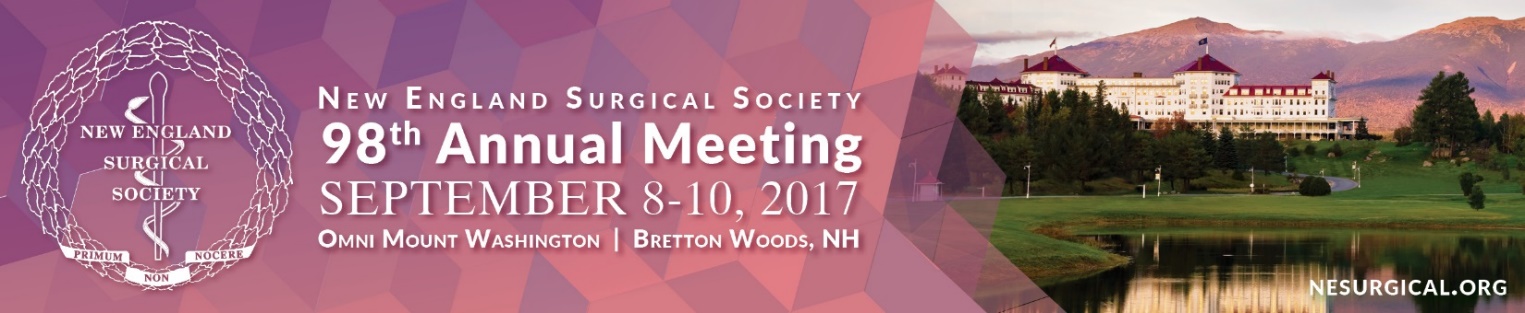 MEETING REGISTRATION FormPLEASE AUTO FILL FORM OR PRINT:		Name:      		NPI #:      		National Provider Identifier NumberInstitution:      		SPECIALTy: 	Address:      	City:      		State:      		 Zip:      		 Country:      	Phone:      		Fax:      	E-Mail (required to receive confirmation):      	NAME OF SPOUSE/GUEST (only if registering):      	REGISTRATION FEES	regular rate		Quantity	(After August 8)		All fees below are quoted and payable in US Dollars.A.	NESS Active, Senior, or Associate Member		$495			     	B.	NESS Candidate Member		$250			     	C.	Non-Member		$575			     	D.	Resident/Fellow*		$250			     		Name of Dean/Chief of Service:      		Dean/Chief of Service Email:      	E.	Spouse/Guest		$250			     		(Registrations include: Continental Breakfasts, Welcome Reception, and President’s Reception and Dinner)F.	Family Member (ages 5-12)	Free		Age(s):	     		(Registrations include: Kids Banquet)G.	Family Member (ages 0-4)	Free		Age(s):	     				Total:	     	*Do you plan to attend the following:	Welcome Reception on Friday, September 8th	Yes or No: 	President’s Reception and Dinner on Saturday, September 9th	Yes or No: Additional tickets/Optional Tours	President’s Reception & Dinner, Saturday, September 9th	Adult $160	Quantity:	      	Mount Washington Cog Railway Tour, Saturday September 9th, 12:30 – 3:30 PM	$70 per person	Quantity:         _	
Includes transportation to/from the Omni Mount Washington (at 12:00 PM), boxed lunch, and cog railway ticketPayment METHOD	I authorize  to charge my credit card the above registration fees. Fees are payable via MasterCard, Visa, AMEX or check (US banks only). Checks are payable to . 	 	 	 	 Check (enclosed)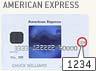 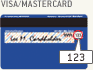 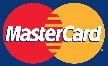 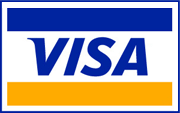 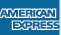 
Security Code:       		(See card image above) Where is your Card Security Code? Your credit card’s security code is a 3- or 4- digit number located on the front or back of your credit card.Credit Card #:      	Expiration Date:      	Billing Address: 	     	     __________________________________Signature: 	